Ionic compounds - cation and anion combinations Single-charge cations with elemental anions 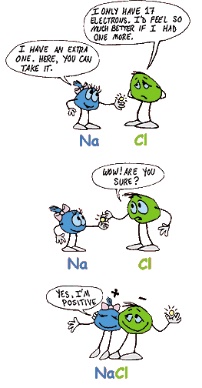 The single charge cations include: groups 1, 2, 13, Ag1+, and Zn2+To name, given the formula: NaClUse name of the cation: (Sodium)Use the name of the anion dropping the ending and add -ide: (Chloride)Ex: NaCl = Sodium ChlorideTo write the formula, given the name: Calcium IodideWrite the symbols for the two ions: Ca2+ and I1-Balance the charges to write the formula.Note: the names that end in -ide are talking about a specific element, the names that do not are usually talking about a polyatomic ion.Multiple-charge cations with elemental anionsThe multiple charge cations include: Pb2+/Pb4+, Sn2+/Sn4+, transition metals (except Ag and Zn)Need to know roman numerals for this To name, given the formula: FeO Figure out the charge of the cation (you know the charge of the anion) --> Fe? and O2-You know the ratio of Fe to O is 1:1 and the charge of O is 2 negative, then Fe must be 2 positive.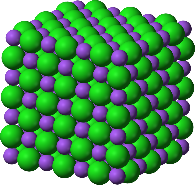 Write the name of the cation: IronWrite roman numerals in ( ) to show the charge of the cation: Iron (II)Write the name of the anion with -ide endingFeO = Iron(II) OxideTo find the formula, knowing the name: Cobalt(III) Chloride write the symbols of the ions: Co3+ and Cl1-balance the charges to write the formulaCovalent compounds – non-metalsbetween non-metals - forget the chargeWhat to do:Use Greek prefixes to indicate how many atoms of each element.If the first type of atom only has one atom, mono is not needed.The last element ends in -ide.Acid nomenclaturebinary acids - acids with hydrogen and one other elementHow to name, given the formula:write the prefix "hydro"write the prefix of the other element followed by "-ic acid"How to write the formula, given the name:write the atomic symbols of the atoms in acid the charge of the other element tells you how many hydrogens you needoxy-acids - acids containing hydrogen, oxygen, and another elementcommon oxyanions: (NO3)1-, (PO4)3-, (SO4)2- , (CO3)2-polyatomic ions that contain oxygen combine with hydrogen to form oxyacidsHow to name, given the formula:write the prefix of the oxyanion followed by "-ic acid"How to write the formula, given the name: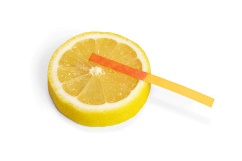 write the atomic symbols of the atoms in acidthe charge of the oxyanion tells you how many hydrogens you need